Chapter 7THE AGRICULTURAL AND INDUSTRIAL REVOLUTIONSOVERVIEWFor some time, historians have hotly debated whether or not the Agricul-tural Revolution was truly a revolution. Although the speed at which new machines and agricultural techniques were developed was less than revolutionary, these developments revolutionized the way Europe farmed. New crops, new techniques, and new ways of organizing and managing the farmland allowed Europeans to grow more crops and livestock than they ever had before. The increase in food, combined with other factors, led to a population explosion in Europe, particularly in Britain. The In-dustrial Revolution, which occurred first in Britain, was revolutionary in the same way that the Agricultural Revolution was. Although the devel-opments were at first somewhat slow, the consequences were quite dramatic. Society changed from agrarian to industrial in less than a century, and the population, which was booming, moved from the country into the cities. The combination of new agriculture and new industry carried first Britain and then the rest of Europe into the modern era.THE AGRICULTURAL REVOLUTIONIn the sixteenth century, more than three fourths of all Europeans made their living by way of agriculture. Farming was a difficult way to survive, as farmers had to deal with the often-uncooperative climate and incon-sistently arable land. One of the biggest challenges facing European farm-ers was the low yield their land produced. (Yield refers to the amount of produce relative to the amount of seed planted.) The farmers needed new and innovative ways to increase the yield of their land with relatively little risk. Experimental techniques often had a high failure rate, so natu-rally, farmers were reluctant to try new, unproven methods of farming. Unfortunately for the earlier farmers, these low-risk innovations would not be available until the late sixteenth and seventeenth centuries. Because of the low yields, the reserves of grain ran low, and grain prices rose. In many parts of Europe during the sixteenth century, the grain reserves were completely exhausted. With grain reserves low or exhausted and the land yielding small amounts of produce, much of167 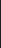 NoteThe three-field system, used throughout Europe during the Middle Ages, required the planting of crops in two fields while one field remained fallow. The following season, the fallow field was planted and one of the other two fields was left fallow, and so on each season thereafter.CHAPTER 7Europe faced famine conditions. The poor turned to famine foods such as nuts, roots, berries, and even bark as an alternative to grains. In these lean years, many people died, and many more got sick from weakness due to malnutrition. Europe desperately needed a change in its agriculture.The most important change Europeans made in their farming tech-niques involved the management of their land. The traditional method of farming, which dated back to the Middle Ages, was the open field system. In the open field system, a village often owned a section of land, and that section was divided into strips. The individual farmers in the village culti-vated particular strips. Even the large estates owned by the aristocratic landowners were divided in this manner. Occasionally, the land produced a very nice yield, but usually, the yield was quite meager. One of the main reasons the land produced modest crops was the depletion of the minerals in the soil by the constant presence of food crops. To remedy this, strips of land were left fallow, or unplanted. Across Europe, so much land was left fallow that the production of the land would have increased as much as 50 percent if the fallow land had been planted. The Dutch developed a method for rejuvenating soil and still maintaining high levels of yield. They planted crops in the fallow fields that actually replenished the soil’s nutrients. At first, peas and beans were used, and then new crops, such as turnips, pota-toes, and clover, were introduced. These crops were rotated every year or every few years to prevent soil exhaustion.The impact of this new method can hardly be overemphasized. By eliminating fallow land, farmers increased the total amount of land that could be cultivated and improved the quality of the land on which they were planting crops. The better-quality soil meant a higher yield, and this, in turn, meant a larger amount of food was available for the farmer and his family. In some cases, rather than food, a fodder crop was planted in the field that was once left fallow. The fodder could support increased num-bers of livestock, and more livestock meant more manure. More manure meant more fertilizer for farmland, and this cycle greatly increased the production of both crops and livestock.In addition to pioneering new farming techniques during the sixteenth and seventeenth centuries, farmers in the Low Countries, or what is now Belgium and the Netherlands, began the development and employment of new and improved ways of building dikes and irrigation canals. The Dutch also invented methods of creating farmland by draining swamps, marshes, and wasteland. The Dutch engineers became so famous that English land-owners employed them to drain English wastelands. One of the most fa-mous of these Dutchmen was Cornelius Vermuyden who drained nearly 40,000 acres of English land in the seventeenth century. In 1701, Jethro Tull (1674–1741) invented a new drill that planted seeds in a row. No longer did farmers have to sow their seeds by casting them by hand and risking the loss of seed to birds. Tull believed it was very important for air and moisture to reach the roots of plants, and he developed a hoe to help with that task.	168 THE AGRICULTURAL AND INDUSTRIAL REVOLUTIONSNoteTownsend learned about the use of turnips while he was in the Low Countries.Tull’s methods reduced the need to leave fields fallow because his new method permitted cultivation between the rows, thus increasing the amount of food that could be produced by a given plot of land. Tull also advocated the use of horses instead of oxen to pull plows.Charles “Turnip” Townsend (1674–1738) also contributed to the agricultural revolution in England. He advocated the use of the turnip as a new crop in England and was said to have talked incessantly of the tur-nip, hence his nickname. Townsend experimented with turnips in crop rotation along with wheat, barley, and clover. These crops actually helped replenish the soil’s nutrients, thus reducing the need to leave fields fallow. The introduction of the potato and maize, or corn, combined with the English agricultural developments greatly increased the amount of pro-duce that was available for consumption.Robert Bakewell (1725–1795), also an Englishman, developed new breeding techniques that led to greater milk and meat production. Ad-vancements in animal husbandry led to an increased amount of meat that was available for consumption by the lower classes. This new, improved diet led to longer lifespans and better health for the people of Europe.The next step taken by Europeans was the enclosure, or actual fenc-ing off, of land. This practice was generally advocated by the large land-owners, especially in Britain. Because Parliament primarily consisted of the landed nobility, Parliament passed a series of enclosure acts that fenced off much of Britain. The enclosure of the land was expensive because of the surveying and fencing that was involved. Although the large landown-ers absorbed much of the cost, many peasants were required to shoulder the financial burden as well. Many of the peasants could not afford their share. Some of the landless peasants were removed altogether from the land worked. These landless peasants became wage laborers on the new, larger, enclosed tracts of land. Therefore, contrary to what some historians once believed, enclosure did not always force people off the land com-pletely. The enclosure of the land allowed large landowners to employ new and innovative farming techniques on a large scale. This, in turn, pro-duced high yields on a large scale and made many landowners wealthier than they ever had been before.THE POPULATION EXPLOSIONThe population of Europe grew tremendously in the eighteenth century, and the population growth continued at a high rate until the twentieth century. The primary reason for the rapid increase in population was the decrease in the death rate. The decrease in the death rate occurred not only for adults but also for children. In addition, the newborn and infant mortality rate decreased during this time. Determining the cause or causes of the decreasing mortality rate has not been easy for historians to do, but169                                CHAPTER 7they have narrowed the reasons to a few possibilities. First, the bubonic plague, or Black Death, virtually disappeared during the seventeenth and eighteenth centuries. Also, Europeans developed an inoculation against smallpox. No longer were Europeans at the mercy of these diseases that had ravaged the continent in the previous centuries. Across Europe, coun-tries made dramatic improvements to their sewage and water systems. By cleaning up cities and creating more sanitary conditions, governments helped control the spread of such diseases as cholera. The importance of the increased food production, which was the result of the agricultural revolution, should not be overlooked. The addition of new and better foods to the European diet helped to improve the general health of the people. Vitamins and minerals from new vegetables and from meat bol-stered their immune systems and helped them fight diseases. The large quantities of food helped protect against famine by providing reserves that could be stored. Finally, the nature of the warfare of the late seventeenth and eighteenth centuries changed. A more “gentlemanly” and “civilized” style of warfare reduced the number of casualties of war. While historians disagree about the extent to which each of these factors contributed to the population explosion, all of these factors were important.PROTOINDUSTRIALIZATIONNoteBecause the cottage industry predated industrialization, it is often referred to as protoindustrialization.As the population of Europe increased during the eighteenth century, the population pressure also increased in Europe. This population pressure strained the economic resources and the economic opportunities that were available. One of the consequences of the increased population was a grow-ing number of landless people who needed a means of survival. Many people also found themselves with the need to supplement their income. The agrarian economy could not support the increased population, and people looked for other means of economic stability. Many found the sta-bility they sought in the cottage industry.The cottage industry centered on the relationship between capitalist merchants, or merchants with raw materials, and rural workers. In the cot-tage industry, or “putting out system,” the merchant, who was usually from the city, provided the rural workers with raw materials. The workers labored in their homes and worked the raw materials into a finished product. All the members of the family participated in the manufacture of goods. At the end of each week, the merchant picked up the finished product, dropped off the next week’s raw materials, and paid the workers. The workers often pro-duced textiles, housewares, or goods that might have been used on a daily basis. This system worked because the capitalists needed finished products but wanted cheap labor. In addition, by hiring rural workers, the capitalists avoided conflicts with the guilds in the cities. The workers needed the income and were willing to accept lower wages because they didn’t have to travel into the cities to find work.	170 THE AGRICULTURAL AND INDUSTRIAL REVOLUTIONSThis system first appeared in Britain, but it eventually spread across Europe. Across the board, the textile industry employed the most workers of all the cottage industries. The “putting out system” worked well for many years. However, in the long run, the system proved in many cases to be inefficient, and the workers were sometimes unreliable. As the efficiency decreased, the merchant capitalists sought new and better ways to produce their goods. The cottage industry began to shift towards full-blown industrialization.THE INDUSTRIAL REVOLUTIONNoteThe issue of child labor became a topic of great debate in England during the nineteenth century. Eventually, Parliament passed laws restricting the use of child labor and the length of the workday.Just as the cottage industry had done, the Industrial Revolution occurred first in Britain. Britain had abundant natural resources, including coal and iron, and a large body of eager workers. The ever-expanding colonial empire provided a growing market for new goods. In addition, an increas-ingly healthy economy allowed Britain to provide a strong domestic market for manufactured goods. The British government also allowed the economy to operate on its own and free from the rigid controls that other nations employed as a part of their economic policy. Due partly to an increase in food and a decrease in food prices, British people had more money to spend on goods that they had never before been able to afford. Therefore, the market for goods increased. The Industrial Revolution grew out of the pressure to produce more goods for an expanding market.One of the greatest and fastest-growing markets was that of textiles. The people of Britain and those on the continent purchased wool and cotton fabrics at an unprecedented rate in the eighteenth century. To meet the growing demand for textiles, merchants searched for more efficient methods of production. What developed were new and better spinning wheels. In 1765, James Hargreaves invented a cotton spinning jenny, and about the same time, Richard Arkwright invented the water frame, a mill powered by water. With these innovations, the textile industry took off. Textiles became cheaper, and the demand for textiles increased.After the introduction of the jenny and the mill, textile production moved into factories. At first, people were hesitant about working in these factories, and labor shortages were prevalent. In response, factory owners turned to child labor. The children that worked in factories were there because their parents took them or because they lived in foundling institu-tions that exploited those in its care.The earliest factories were placed along streams and rivers because they were powered by water. In order to move the factories to locations away from the rivers, owners needed a new way to power their operations. The answer to their problem was steam. James Watt (1736–1819) devel-oped a number of devices that allowed steam to be used to power equipment. Watt’s inventions increased the power of steam engines171                                NoteThe electrical unit called the watt was named after James Watt.CHAPTER 7because they prevented great losses of steam from the engines’ cylinders, thus harnessing the power of greater quantities of steam. In addition, other Watt inventions enabled the steam engines to turn wheels.Traditionally, English refineries used charcoal to smelt iron, but by the eighteenth century, England had depleted many of its forests, the primary sources of charcoal. Therefore, England needed to find an alternative to charcoal for use in smelting iron. Englishman Abraham Darby (1677–1717) developed a method of smelting iron using coal instead of charcoal. This development allowed the mass production of iron that, in turn, greatly increased the speed of industrialization. Darby built the great Ironbridge in northwest England, the first successfully erected cast-iron bridge that demonstrated the potential of this new metal. His bridge paved the way for such architectural feats as the Crystal Palace, the structure made entirely of glass and steel that was erected for the Great Exposition in London in 1851. Henry Cort then created the puddling furnace that allowed refineries to remove large amounts of impurities from the iron, thereby creating cleaner, stronger iron. Cort also worked with large mills that produced iron in all shapes and sizes. In the seventy years after the development of steam and iron technology, Britain’s iron production in-creased at a phenomenal rate.The development of steam engines led to steam-powered cars and wagons. At first, these vehicles traveled on flat surfaces or along roads constructed of wooden planks. The friction created by the heavy cars on the roads reduced the efficiency of the steam power, so in 1816, the steam-powered engines began running on rails. By reducing friction, rails had been used to allow horses and people to pull cars with relative ease. The new combination of rails and steam power seemed to hold unlimited potential. In 1825, George Stephenson rocketed from Liverpool to Manchester at a blistering 16 miles per hour on his new locomotive. The rail road, now called a railroad, unleashed the industrial beast within Brit-ain. During the next fifty years, Britain and the rest of Europe lay railroad lines at a furious pace. These railroad lines connected all of the major cities and industrial sites and increased the speed and efficiency at which goods and passengers could be transported. The rails also reduced the cost of transporting goods, thereby boosting the economy of all who employed the new system.CONSEQUENCES OF THE INDUSTRIAL REVOLUTIONThe Industrial Revolution resulted first and foremost in the increased production and increased availability of goods. Manufactured goods were cheaper than the goods of pre-Industrial Europe, and, therefore, more people were able to afford them. A large market and able, willing consum-ers meant increased wealth for the entrepreneurs who produced these articles. The increased consumption also led to an increase in the number	172 THE AGRICULTURAL AND INDUSTRIAL REVOLUTIONSof available jobs. Because cities tended to grow up around the industrial area, the jobs were in the cities. Eager to work, entire families flocked to the cities by the thousands. The workers, especially the women and children, endured deplorable conditions in the factories, including extended hours with little or no breaks and dangerous machinery. As if that weren’t bad enough, conditions where the workers lived were even worse. The houses and apartments were crowded, and the conditions were incredibly unsanitary. Human waste often leaked into basements and into the streets because of poor sewage and water systems. The streets were crowded with people who unwittingly carried and spread germs everywhere they went. These conditions led to cholera outbreaks as well as other diseases that were related to unsanitary conditions.Some people embraced the new technology despite the poor living and working conditions that accompanied industrialization. Others, however, despised the new technology and the new problems it caused. Many people lost their jobs and were simply replaced by machines. One group, known as the Luddites, firmly believed that the new machines would take their jobs from them and often tried to destroy the machines in the factories. Another group of opponents of the new factories protested in an entirely different way. The Romantics, including such poets as William Blake (1757–1827) and William Wordsworth (1770–1850), wrote of the destruction of the countryside and the terrible conditions of the workers.When laborers decided they could not deal with the new problems on their own, they began to join together as societies. These societies were the forerunners of unions. In the mid-nineteenth century, workers orga-nized unions that lobbied for better wages and better working conditions. In 1834, after an earlier attempt at forming a union failed, Robert Owen (1771–1858) helped organize the Grand National Consolidated Trades. Eventually, laborers from many different fields were forming labor unions all over Europe. Many Europeans embraced the new unions, while others believed unions did not go far enough to help the workers. For those who sought a better solution than unions, socialism appeared to be the answer. Socialism was a political and economic system that encouraged the nation-alization of resources, capital, and industry. The most influential of the socialists was Karl Marx (1818–1883). Marx believed that the history of society was a history full of class struggles. He believed that the capitalists were exploiting the workers of the world, the proletariat. Marx, along with Friedrich Engels (1820–1895), published The Communist Manifesto, a document in which their socialist ideas were explained. Marx argued that the workers would rise up and overthrow the capitalists in a violent struggle. Eventually, society would develop into one of communism, a classless society with no private property. Marx wanted to unite the workers of the world by creating socialist parties. In the late nineteenth century, the First International and the Second International were created as parties to unite socialists everywhere. Socialism grew into a powerful force across Europe, and its effects are still evident around the world today.173                                CHAPTER 7THE MAJOR PLAYERSNoteMany people have used Malthus’ principles as arguments against helping the poor escape their undesirable living conditions.Thomas Malthus (1766–1834)—Thomas Malthus was born in England in 1766 where he attended Cambridge as a young man. He was one of the leading British economists of his time, although his outlook was not as optimistic as the outlooks of most other economists. In 1798, Malthus published An Essay on the Principle of Population. Malthus believed that the population increases faster than the food supply needed to sustain the population. Whenever there is a large gain in food production, he argued, the population soon increases and offsets the gain. According to the same principles, if the population grows too quickly, famine and disease keep the population in check. This pessimistic view of society contradicted the rather optimistic outlook of most nineteenth-century British economists. Malthus’ ideas greatly influenced David Ricardo.Robert Owen (1771–1858)—Robert Owen was born in Wales in 1771. Owen successfully experimented with improving worker productivity by improving their working conditions. Based on the results of this experi-ment, Owen concluded that mankind could be improved if the living conditions were improved. He believed that the quality of an individual’s character was directly related to the quality of that individual’s surround-ings. In another grand experiment, Owen purchased land in Illinois and Indiana where he established a commune called New Harmony. Unfortu-nately for Owen, the commune failed and cost him most of his life savings. A Utopian socialist, Owen helped found the first British union in 1833. Although the union ultimately failed, Owen is considered the father of the international cooperative movement.David Ricardo (1772–1823)—British economist David Ricardo left home at the age of 14 and made his fortune before he turned 30. In 1809, he wrote The High Price of Bullion, a Proof of the Depreciation of Bank Notes in which he advocated a currency backed by a precious metal. In 1817, Ricardo published Principles of Economy and Taxation in which he advocated freedom of competition. Influenced by Malthus, Ricardo believed that a growing population would lead to a shortage of productive land. He said that wages are determined by food prices, which are determined by the cost of production, which is determined by the amount of labor required to produce the food. In other words, labor determines value. This principle played a major role in the development of Marxism. During the final years of his life, David Ricardo served as a member of Parliament.Karl Marx (1818–1883)—Karl Marx was born in Germany in 1818. He attended several colleges in Germany before he became editor of the German newspaper Rheinische Zeitung in Cologne. In 1843, he resigned as editor because his criticism of the current political situation was too	174 THE AGRICULTURAL AND INDUSTRIAL REVOLUTIONSradical and controversial. He left Germany and went to Paris. Once again, he was too radical and controversial, and he was instructed to leave Paris in 1845. Marx left Paris and settled in Belgium. Marx began the Commu-nist Correspondence Committees in several European cities and later formed the Communist League. Marx, along with Friedrich Engels, worked on a statement of principles and beliefs for the Communist League and as a result produced the Communist Manifesto. They based the Manifesto on a materialist view of history, a view also known as historical materialism. The Manifesto said that the dominant economic system of each historical era, or epoch, determines the social and political history of that era. The Manifesto also said that the history of society is the history of class struggles between the exploiting class and the exploited class. The Manifesto went on to say that the current (1848) exploiting class, the capitalists, would be overthrown in a violent revolution by the exploited class, the workers. Eventually, according to the Manifesto, a classless society would emerge.In 1848, the year of the many revolutions in Europe, Belgium expelled Marx for fear of his revolutionary influence, and Marx returned to Germany. After being arrested and later acquitted for inciting insurrec-tion, Marx went to London, where he spent the rest of his life. In London, Marx wrote the great work Das Kapital, a multi-volume history of the economy of capitalist society, some of which was published posthumously. It was in Das Kapital that Marx explained how capitalists exploited the working class. Eventually, the Communist League dissolved, and Marx helped form the First International in 1864. In 1871, he wrote The Civil War in France, an examination of the 1871 Paris Commune. For Marx, the Paris Commune served as a validation of his theories. Marx and his ideas proved to be far more influential after his death than during his lifetime. His systematic socialism is now known as Marxism, or scientific socialism. Marx’s ideas were adopted by Lenin and were at the heart of Bolshevism.Friedrich Engels (1820–1895)—Friedrich Engels was born to a Protes-tant family in Germany in 1820. He was strongly influenced by the writings of German poet Heinrich Heine, German philosopher G. W. F. Hegel, and German socialist Moses Hess. Engels believed that history could be explained as an economic history and that the current social situation in Europe was a result of private property. Furthermore, a class struggle could eliminate private property and would lead to a classless society. Engels met Marx in 1842, and the two realized that they shared the same views. Together, they produced the Communist Manifesto in 1848. He and Marx collaborated on projects, and he provided Marx with financial support while they were in England. He was a member of the First International but did not participate in the Second International. In addition to his work on the Manifesto, Engels wrote Socialism: Utopian and Scientific (1892), Origin of the Family, Private Property and the State (1884), and Dialectics of Nature, which was published posthumously in 1925.175                                CHAPTER 7CHRONOLOGY OF THE AGRICULTURAL AND INDUSTRIAL REVOLUTIONSStudy StrategyUse this chronology to begin to frame the big picture. Chro-nologies are helpful when you are trying to see how a story unfolds; in this case, the story is that of the Agricultural and Industrial Revolutions.1698—Thomas Savery created the first steam engine.1701—Jethro Tull invented a drill that improved the planting of seeds.1705—Thomas Newcomen adjusted the steam engine and used it to pump water.1733—John Kay invented the flying shuttle.1740—Henry Cort invented the puddling furnace.1765—James Hargreaves invented the cotton spinning jenny.1768—Richard Arkwright invented the water frame.1785—Edmund Cartwright invented the power loom, one of the most significant inventions to the development of the Industrial Revolution.1792—American Eli Whitney invented the cotton gin.1798—Thomas Malthus published Essays on the Principle of Population.1799—Parliament passed the Combination Acts and banned labor unions.1812—Factories were attacked by the Luddites because they thought the machines would take away their jobs.1824—Parliament repealed the Combination Acts.1825—George Stephenson developed the locomotive.1833—Parliament passed the Factory Act and restricted the employment of children in factories.1834—The Poor Law was passed in an attempt to relieve the poverty in industrial towns in England.	176 THE AGRICULTURAL AND INDUSTRIAL REVOLUTIONS1846—The Corn Laws were repealed by Parliament.1848—Karl Marx and Friedrich Engels published the Communist Manifesto.1866—The transatlantic telegraph wire connected Europe to the United States.177                              CHAPTER 7SAMPLE ESSAY QUESTIONSNoteThese questions are for review purposes only, not to predict the questions that will be on the AP exam.Now that you have reviewed the information about the Agricultural and Industrial Revolutions, take a few moments to read through the sample essay questions that follow. The questions are intended to get you think-ing about some of the ways the AP exam may test your knowledge of the Agricultural and Industrial Revolutions. To answer the questions com-pletely, you will need to draw upon the knowledge you gained during your own course of study in addition to your review with this book.Analyze and discuss the economic, cultural, and social changes that led to the population explosion in Europe prior to 1800.Contrast the economic views of Adam Smith with those of Thomas Malthus and David Ricardo.Discuss the positive and negative social and economic consequences of the Industrial Revolution on Europe.“The Industrial Revolution began in England purely by chance.” Assess the validity of this statement using specific examples to sup-port your argument.Explain the extent to which Marx’s theories are valid in light of the Industrial Revolution.Discuss the major developments in technology prior to and during the Industrial Revolution, and analyze their effects on Europe.Choose one of the following economists, and discuss the Agricul-tural and Industrial Revolutions according to his economic philosophy.Adam SmithThomas MalthusKarl Marx